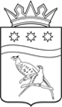                                             АДМИНИСТРАЦИЯ БЛАГОВЕЩЕНСКОГО МУНИЦИПАЛЬНОГО ОКРУГААМУРСКОЙ ОБЛАСТИП О С Т А Н О В Л Е Н И Е07.07.2023						                                                     № 1555г. Благовещенск           В соответствии с Федеральным законом Российской Федерации                    от 27 июля 2010 г. № 210-ФЗ «Об организации предоставления государственных и муниципальных услуг», постановлением Правительства Российской Федерации от 16 мая 2011 г. № 373 «О разработке и утверждении административных регламентов исполнения государственных функций и административных регламентов предоставления государственных услуг», руководствуясь постановлением администрации Благовещенского района от 03.10.2011 г. № 1603 «О разработке и утверждении административных регламентов исполнения муниципальных функций и предоставления муниципальных услуг»,  администрация Благовещенского муниципального округа,п о с т а н о в л я е т:             1. Утвердить Административный регламент предоставления государственной услуги «Установление опеки, попечительства (в том числе предварительные опека и попечительство), патроната, освобождение опекуна (попечителя) от исполнения своих обязанностей».           2. Постановление администрации Благовещенского муниципального округа Амурской области от 06.06.2023 № 1345 «Установление опеки, попечительства (в том числе предварительные опека и попечительство), патроната, освобождение опекуна (попечителя) от исполнения своих обязанностей в отношении несовершеннолетних граждан (Благовещенский муниципальный округ)» признать утратившим силу.           3. Директору МБУ «Информационный центр Благовещенского муниципального округа» (А.В. Вихровой) разместить настоящее постановление на официальном сайте администрации Благовещенского муниципального округа в информационно-коммуникационной сети Интернет http://blagraion.amurobl.ru и в газете «Амурская земля и люди».           4. Настоящее постановление вступает в силу со дня его официального опубликования на сайте администрации Благовещенского муниципального округа.            5. Контроль за исполнением настоящего постановления возложить на заместителя главы администрации Благовещенского муниципального округа (О.П. Мандзюк).Глава Благовещенскогомуниципального округа                                                                       Д.В. СалтыковРассылка1-в дело2- в управление образованияИтого: 3 экз.Об утверждении Административного регламента по предоставлению муниципальной услуги «Установление опеки, попечительства (в том числе предварительные опека и попечительство), патроната, освобождение опекуна (попечителя) от исполнения своих обязанностей»Дата Подпись Правовой отделЗаместитель главы администрации Благовещенского муниципального округа О.П. Мандзюк Начальник управления образования Благовещенского муниципального округаАксенова О.М.Гл. специалист управления образования                                                                Муратова К.И. 